YOUR TA’S NAME:	 	Lecture WorksheetThursday 10/29/2020MAIN POINTS OF LECTUREEven if there is no association between two discrete variables X and Y in the population, we may observe an association between X and Y in sample data because of random error or sampling variabilityHow can we tell whether the association observed between discrete variables X and Y in sample data is strong enough to rule out the hypothesis that in the population X and Y are statistically independent (or not associated with one another)?  We begin with the null hypothesis that there is no association between X and Y in the population … that is, we assume “statistical independence”We then compute the cell frequencies that we would expect to observe under the null hypothesis and compare them to the actually observed cell frequenciesThe 2 test statistic quantifies the degree to which the observed frequencies differ from the frequencies that we would expect to observe under the null hypothesis where R is the number of rows in the crosstable; C is the number of columns in the crosstable; “observed” or fij is the number of cases observed in the cell in row i and column j; and “expected” or   is the number of cases we’d expect to see in that cell if the null hypothesis is true.Here, the “expected” cell counts or   equal: where fi• is the number of cases in row i, f•j is the number of cases in column j, and N is the sample sizeFor hypothesis tests involving 2, degrees of freedom or df=(R—1)(C—1) where R=number of rows in the crosstable and C=number of columns in the crosstableWhen X and Y are ordinal, gamma describes the association between themGamma too complex to calculate by hand (in this class)Gamma = -1 = a perfect negative association (as X goes up, Y goes down)Gamma = +1 = a perfect positive association (as X goes up, Y goes up)Gamma = 0 = no association (as X goes up, nothing happens to Y)When X and Y discrete and have only two categories, gamma, relative risk, and odds ratios describe the relationship between them.  They each provide different sorts of informationEach requires referring to the 4 cells of the 2-by-2 table as follows:X=1	X=2Y=2	  a	  bY=1	  c	  dRelative RiskExpress the change in the risk of being in a particular category of the “dependent” (Y) variable that result from changing categories of the “independent” (X) variable RR <1 means that the risk that Y=2 is reduced when you move from X=1 to X=2RR = 1 means that the risk that Y=2 is unchanged when you move from X=1 to X=2RR >1 means that the risk that Y=2 is increased when you move from X=1 to X=2Odds RatioExpress the change in the odds of being in a particular category of the “dependent” (Y) variable that result from changing categories of the “independent” (X) variable OR <1 means that the odds that Y=2 is reduced when you move from X=1 to X=2OR = 1 means that the odds that Y=2 is unchanged when you move from X=1 to X=2OR > 1 means that the odds that Y=2 is increased when you move from X=1 to X=2Associations between X and Y that are statistically significant may not necessarily be large or important; always necessary to assess the strength and direction of the associationQUESTIONS[From the recorded lecture] What is the critical value of c2 when a=0.05 and……the table has 2 rows and 3 columns?…the table has 5 rows and 3 columns?[From the recorded lecture] What is the critical value of c2 when a=0.01 and……the table has 3 rows and 4 columns?…the table has 4 rows and 4 columns? [From the recorded lecture] Are political views related to whether people view the bible as the literal word of God?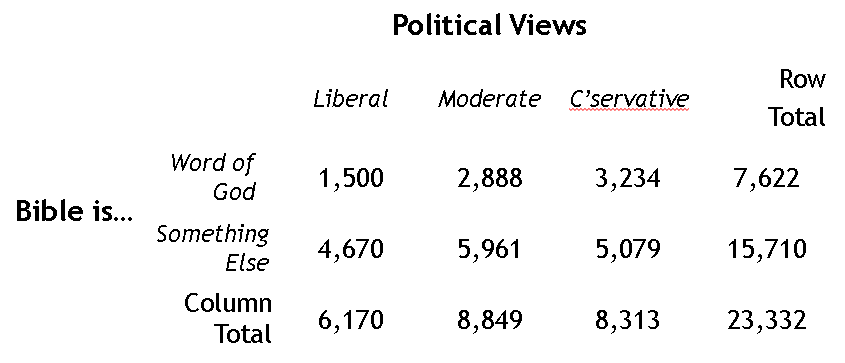 [From the recorded lecture] Is there are a relationship between X and Y in the population from which the sample data were collected?  Use 2 to test the hypothesis of no association (w/ =0.05).  Use RR and OR to describe the association.[From the synchronous session] Is there an association between people’s favorite pet and whether they are right or left handed?